关于举办大型IT项目管理最佳实践培训班的通知培训收益		大型IT项目代表了其为了实现信息化总体战略目标而正在实施的信息化项目群、项目和其他工作的集合。IT项目过程代表了其为了实现信息化总体目标而实施的信息化建设过程。实质上，如何IT项目进行立项规划、计划规划设计、高绩效执行、阶段化监控评审及其项目收尾与后评估等，必须做到有方法可循、有框架可循。本课程通过培训使学习者获得如下收益：掌握大型IT项目、项目群和项目单元管理的差异；掌握如何设计和实施IT项目管理方法来提高项目管理投资回报；为您分享顶级专家大型项目管理经验和外包管控的心得、技巧；掌握IT项目中关键管理问题的解决方法；理解改善IT项目管理计划与控制的方法；掌握IT项目后评估流程、收尾总结方法；理解项目管理的重要性，通过具体案例掌握相关工具的使用方法；掌握IT项目管理的核心理念与实践方法；掌握通过IT项目管理最佳实践过程来提高质量的方法，结合实际工作，学以致用。培训特色本次培训特色定位方法与实践相结合。定位于在企业信息化或软件研发过程中引入组合管理、外包管理机制，内容将涵盖大型IT项目所支撑的项目组合分解机制、项目实施过程管控、外包服务能力建设、外包过程监管控机制的全部最新内容。实践方面，授课专家组拥有来多年信息化建设管控实践经验，本课程采用关键咨询顾问亲自担任授课。日程安排授课专家郭老师  中央财经大学 互联网经济方向 副教授 中国企业架构设计研究的先行者、信息化顶层设计实战派专家。北京航空航天大学软件工程研究所博士毕业，完成了100多个大中型项目。有十五年的信息化解决方案设计经验。熟悉能源、建筑、制造领域企业信息化发展规划及其顶层设计过程，作为乙方项目经理主持多项国内特大型企业的信息化顶层设计咨询项目。从事软件行业18年以上。编著《信息系统开发与项目管理》、《信息系统项目管理基础教程》、《企业架构与IT战略设计教程》等，TOGAF9鉴定级题库的建设参与者。程老师  中国第一批分析设计师、UML/UP专家、UP统一软件过程资深教练（国内首位软件项目过程教练）、需求专家，国内较早引入模型驱动开发方法的倡导人之一、国内最早的UP过程推动人之一。 擅长企业级应用分析设计与开发；对软件开发的整个流程有深刻认识，有很好的协作精神和学习能力。 在系统分析设计和开发方面均有丰富经验。能够结合实际,在复杂的应用环境中能够选择适合需求分析方法定义并改进需求规格说明,降低项目开发风险、缩短开发周期、提高应用系统的可维护性和可扩展性。培训费用培训费7800元/人（含培训费、场地费、考试证书费、资料费、学习期间午餐），食宿可统一安排，费用自理。请学员带身份证复印件一张。本课程由中国信息化培训中心颁发《高级大型IT项目管理师》证书，证书查询网址：www.zpedu.org; 证书可作为专业技术人员职业能力考核的证明，以及专业技术人员岗位聘用、任职、定级和晋升职务的重要依据。报名回执【大型IT项目管理最佳实践】联系方式联系人：倪闯   QQ：1658122838手  机：18701378400	Email ：nichuang@zpedu.com网  址：www.aqzpedu.com                          二零一九一月一日         培训地点广州北京青岛成都北京培训时间3月22-256月21-248月23-2610月18-2112月26-29日程培训模块培训内容第一天上午IT战略与项目组合管理1．	IT战略与IT执行力IT战略规划信息化顶层架构IT战略执行力IT投资组合管理IT价值评估2．	大型IT 项目组合管理大型IT项目需求分解大型IT项目投资组合管理大型IT项目的资源配置结构大型IT项目的成本结构和定价模型大型IT项目的估算大型IT项目的量化过程管理大型IT项目进度和任务管理大型IT项目任务外包管理大型IT项目后评估第一天上午大型IT项目治理机制与制度体系建设3．	大型项目的集中管理机制项目管理委员会章程集团化项目管理标准项目管理体系项目绩效管理标准岗位职责矩阵4．	大型项目其它集中管控方法COBIT下的IT治理管控TOGAF下的IT治理管控IPMT 下的集成管理方法第一天下午IT外包项目采购与合同管理1. IT外包项目采购与合同管理IT外包需求管理IT外包决策和采购管理IT外包选型和商务合同管理IT外包治理模式IT外包项目组合管理IT外包绩效管理合作伙伴关系管理第一天下午软件外包管理模式与最佳实践2. 软件项目外包管理模式常见软件外包分类软件外包管理过程软件外包风险管理策略软件外包绩效管理软件外包定价管理第二天上午IT项目来源、论证、立项与启动IT项目的来源、论证、立项与启动过程IT项目的两类主要来源产品类项目的论证过程企业客户类项目的论证过程项目立项的过程项目启动阶段需要开展的典型工作:组织结构对项目的影响实战：两类项目启动类工作的练习第二天上午项目规划之范围、进度、成本规划IT项目的核心过程规划--范围、进度、成本计划规划阶段各知识领域的逻辑关系梳理项目范围规划收集需求定义范围分解WBS项目进度规划分解活动排列活动顺序活动资源估算活动时间估算制定进度计划项目成本规划项目成本估算制定项目预算实战：实际完成完整案例的范围、进度、成本规划练习第二天下午项目规划之质量、人力资源、沟通、风险、采购规划IT项目的核心过程规划--质量、人力资源、沟通、风险、采购计划制定质量管理计划制定人力资源计划制定沟通管理计划与干系人管理计划项目风险规划识别风险风险概率/影响分析制定风险应对策略项目采购规划实战：实际完成完整案例的质量、人力资源、沟通、风险、采购规划练习第二天下午项目执行阶段的管理与实践IT项目的执行过程组建项目执行团队项目任务分工指导与管理项目工作如何解决IT项目执行中的高效协作问题如何解决项目中需求变化与版本控制项目执行中实用的管理经验推荐在项目管理工具中实时更新项目状态实战：案例分析项目执行过程中的典型问题与挑战，分享实战中的最佳实践经验第三天上午项目监控阶段的管理与实践IT项目的监控过程收集项目的绩效数据，为项目做全面“体检”绩效评审，全面诊断项目的“健康状况”生成绩效报告与干系人沟通项目绩效项目变更控制变更请求变更控制流程变更控制委员会项目团队建设和团队管理发布项目成果项目验收案例分析：案例分析项目监控过程中的典型问题与挑战，重点探讨变更控制第三天上午项目收尾IT项目的收尾过程项目收尾阶段的主要工作异常项目的收尾合同与采购收尾第三天下午基于项目管理工具的完整项目管理过程实践项目管理过程完整实战项目管理工具的安装与配置在项目管理工具中维护项目需求和开发计划在项目管理工具中进行任务分工和跟踪在项目管理工具中进行变更控制5. 在项目管理工具中进行Bug跟踪第四天学习考核与业内经验交流学习考核与业内经验交流单位名称（开发票名称）快递地址邮编联 系 人职 位电话Email传 真学员姓名身份证号（做证书使用）邮箱联系电话联系电话培训地点是否住宿汇  款方  式户  名：北京中培伟业管理咨询有限公司开户行：北京农村商业银行卢沟桥支行营业部帐  号：0203 0101 0300 0033 172户  名：北京中培伟业管理咨询有限公司开户行：北京农村商业银行卢沟桥支行营业部帐  号：0203 0101 0300 0033 172户  名：北京中培伟业管理咨询有限公司开户行：北京农村商业银行卢沟桥支行营业部帐  号：0203 0101 0300 0033 172户  名：北京中培伟业管理咨询有限公司开户行：北京农村商业银行卢沟桥支行营业部帐  号：0203 0101 0300 0033 172户  名：北京中培伟业管理咨询有限公司开户行：北京农村商业银行卢沟桥支行营业部帐  号：0203 0101 0300 0033 172学员签字或盖章汇  款方  式户  名：北京高培伟业管理咨询有限公司开户行：中国工商银行股份有限公司北京菜市口支行帐  号：0200 0018 0920 0152 881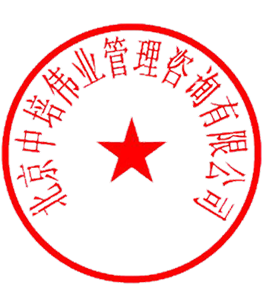 户  名：北京高培伟业管理咨询有限公司开户行：中国工商银行股份有限公司北京菜市口支行帐  号：0200 0018 0920 0152 881户  名：北京高培伟业管理咨询有限公司开户行：中国工商银行股份有限公司北京菜市口支行帐  号：0200 0018 0920 0152 881户  名：北京高培伟业管理咨询有限公司开户行：中国工商银行股份有限公司北京菜市口支行帐  号：0200 0018 0920 0152 881户  名：北京高培伟业管理咨询有限公司开户行：中国工商银行股份有限公司北京菜市口支行帐  号：0200 0018 0920 0152 881学员签字或盖章